Face Markings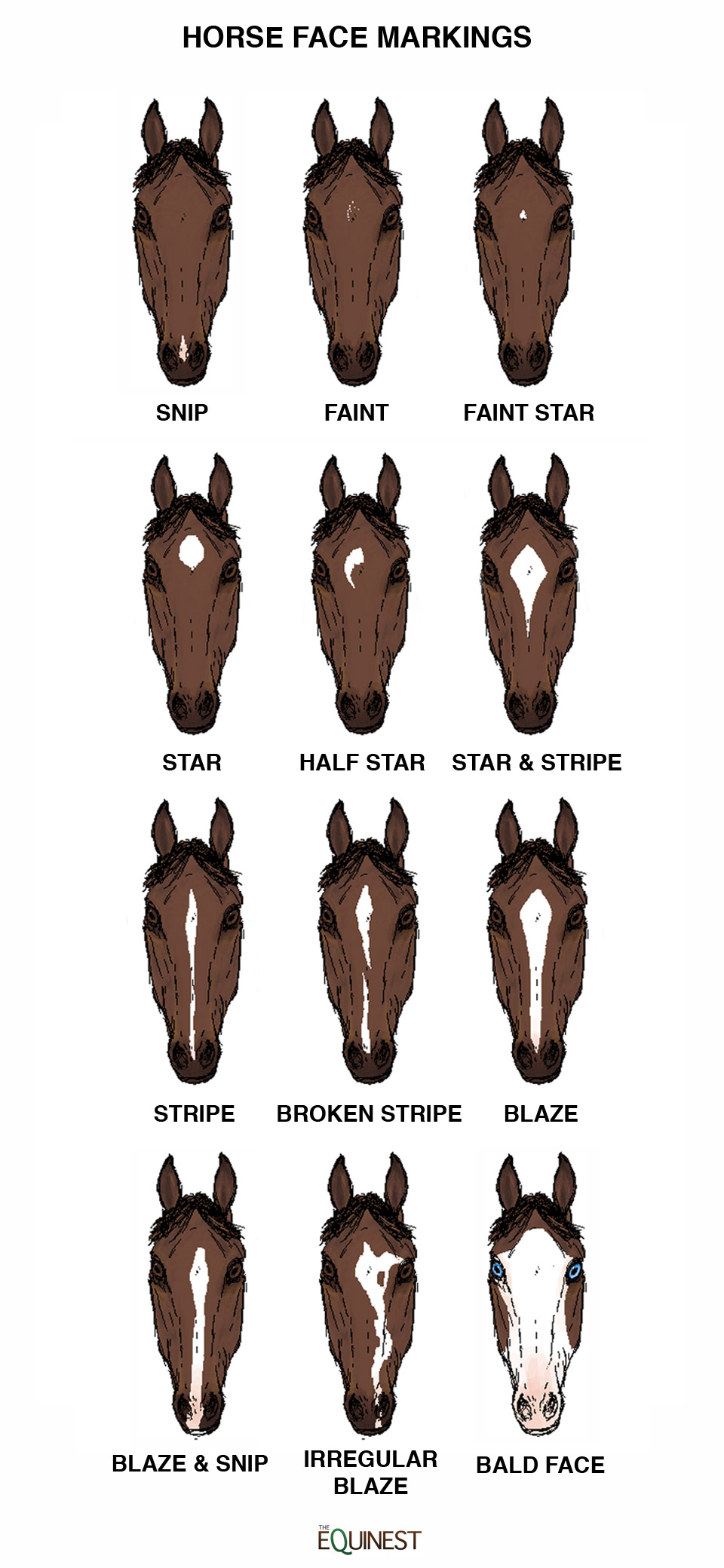 